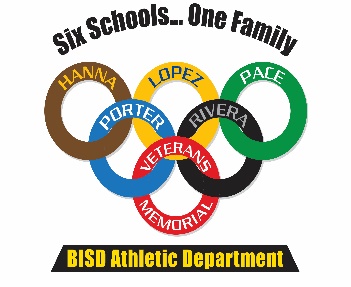 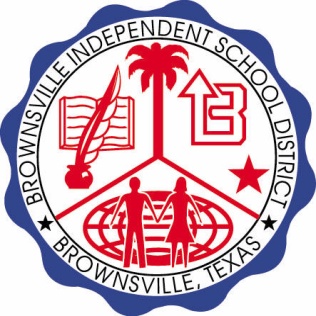                        BISD does not discriminate on the basis of color, national origin, sex or disability in employment or provision of services, programs or activities.